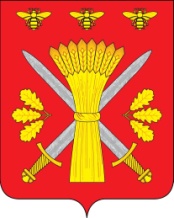 РОССИЙСКАЯ ФЕДЕРАЦИЯОРЛОВСКАЯ ОБЛАСТЬАДМИНИСТРАЦИЯ ТРОСНЯНСКОГО РАЙОНАПОСТАНОВЛЕНИЕот  25 декабря   2017 г.                                                                                                                 № 310Об утверждении актуализированной схемы водоснабжения и водоотведения Троснянского сельского  поселения до 2030 года на 2018 год   В  соответствии с федеральным законом от 06.10.2003года №131-ФЗ «Об общих принципах  организации местного самоуправления в Российской Федерации», федерального Закона от 07.12.2011 года. №416-ФЗ «О водоснабжении и водоотведении», Постановление Правительства РФ от 05 сентября 2013 года №782 «О схемах водоснабжения и водоотведения»,  Закона Орловской области от 10 ноября 2014 года     № 1686-ОЗ «О перераспределении  полномочий между органами местного самоуправления муниципальных образований Орловской области и органами государственной власти Орловской области», на основании заключения  от   25 декабря 2017 года   о результатах публичных слушаний  по проекту актуализации схем водоснабжения и водоотведения Троснянского, Пенновского и Малахово-Слободского сельских поселений  постановляю:            1. Утвердить актуализированную Схему водоснабжения и водоотведения Троснянского  сельского поселения  до 2030 года на 2018 год согласно приложению.           2. Отделу архитектуры, строительства и ЖКХ администрации района  разместить настоящее постановление  на официальном сайте администрации Троснянского района и опубликовать  в  районной газете «Сельские Зори».          3. Настоящее постановление вступает в силу с момента официального опубликования.         4. Контроль за выполнением настоящего постановления оставляю за собой.Глава  района                                                                    А.И. НасоновРОССИЙСКАЯ ФЕДЕРАЦИЯОРЛОВСКАЯ ОБЛАСТЬАДМИНИСТРАЦИЯ ТРОСНЯНСКОГО РАЙОНАПОСТАНОВЛЕНИЕот  25 декабря  2017 г.                                                                                                            №     312             с.ТроснаОб утверждении актуализированной схемы водоснабжения и водоотведения Пенновского сельского  поселения до 2030 года на 2018 год   В  соответствии с федеральным законом от 06.10.2003года №131-ФЗ «Об общих принципах  организации местного самоуправления в Российской Федерации», федерального Закона от 07.12.2011 года. №416-ФЗ «О водоснабжении и водоотведении», Постановление Правительства РФ от 05 сентября 2013 года №782 «О схемах водоснабжения и водоотведения»,  Закона Орловской области от 10 ноября 2014 года     № 1686-ОЗ «О перераспределении  полномочий между органами местного самоуправления муниципальных образований Орловской области и органами государственной власти Орловской области», на основании заключения  от   25 декабря 2017 года   о результатах публичных слушаний  по проекту актуализации схем водоснабжения и водоотведения Троснянского, Пенновского и Малахово-Слободского сельских поселений  постановляю:        1. Утвердить актуализированную Схему водоснабжения и водоотведения Пенновского сельского поселения  до 2030 года на 2018 год согласно приложению.       2. Отделу архитектуры, строительства и ЖКХ администрации района  разместить настоящее постановление  на официальном сайте администрации Троснянского района и опубликовать  в  районной газете «Сельские Зори».         3. Настоящее постановление вступает в силу с момента официального опубликования.        4. Контроль за выполнением настоящего постановления оставляю за собой.Глава  района                                                                    А.И. НасоновРОССИЙСКАЯ ФЕДЕРАЦИЯОРЛОВСКАЯ ОБЛАСТЬАДМИНИСТРАЦИЯ ТРОСНЯНСКОГО РАЙОНАПОСТАНОВЛЕНИЕот   25 декабря    2017 г.                                                                                                         № 311                                                                                                                                                                                                                                                                                                                                                                                                                                                                                                                                                                      с.ТроснаОб утверждении актуализированной схемы водоснабжения и водоотведения  Малахово-Слободского сельского  поселения до 2030 года на 2018 год   В  соответствии с федеральным законом от 06.10.2003года №131-ФЗ «Об общих принципах  организации местного самоуправления в Российской Федерации», федерального Закона от 07.12.2011 года. №416-ФЗ «О водоснабжении и водоотведении», Постановление Правительства РФ от 05 сентября 2013 года №782 «О схемах водоснабжения и водоотведения»,  Закона Орловской области от 10 ноября 2014 года     № 1686-ОЗ «О перераспределении  полномочий между органами местного самоуправления муниципальных образований Орловской области и органами государственной власти Орловской области», на основании заключения  от   25 декабря  2017 года   о результатах публичных слушаний  по проекту актуализации схем водоснабжения и водоотведения Троснянского, Пенновского и Малахово-Слободского сельских поселений  постановляю:          1. Утвердить актуализированную Схему водоснабжения и водоотведения Малахово-Слободского  сельского поселения  до 2030 года на 2018 год согласно приложению.       2. Отделу архитектуры, строительства и ЖКХ администрации района  разместить настоящее постановление  на официальном сайте администрации Троснянского района и опубликовать  в  районной газете «Сельские Зори».         3. Настоящее постановление вступает в силу с момента официального опубликования.         4. Контроль за выполнением настоящего постановления оставляю за собой.Глава  района                                                                    А.И. Насонов